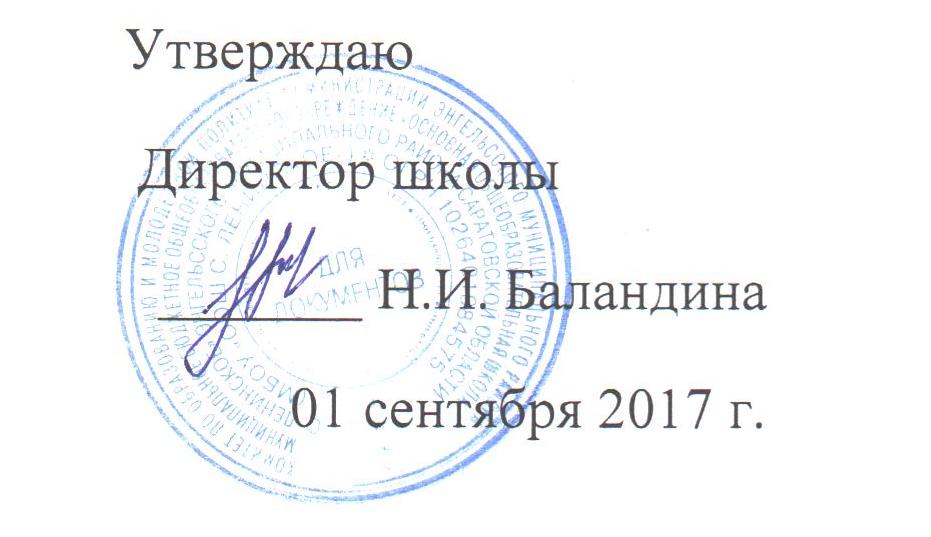 График дежурства по столовой МБОУ «ООШ с. Ленинское» на 2017-2018 учебный год№ п/пДни дежурстваФИО дежурного учителяФИО обучающихся1ПонедельникЧинченко Л.АКатанаева И.-9 кл.2ВторникЮхачева М.НКотков И.- 9 кл3СредаЯжикова О.ККорянов А. – 9 кл.4ЧетвергКлетанина Л.АЛяйс Н. – 9 кл.5ПятницаЕремина Т.Ю.Цыганова К. – 9 кл.6СубботаКоткова Н.В.Михайле В. – 9 кл.